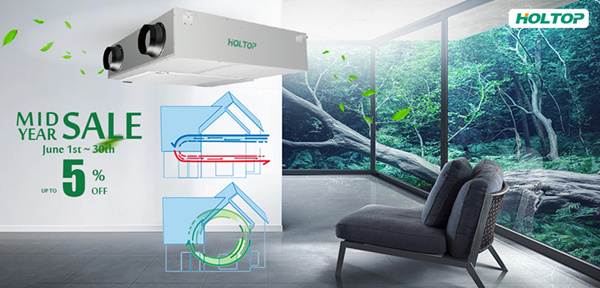 NEW ECO-SLIM Energy Recovery Ventilator ERV with Internal Circulation FunctionProduct Description10+ Superior Design 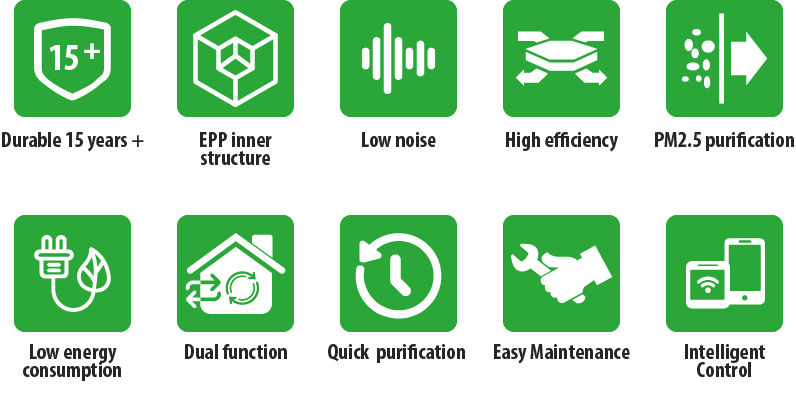 1. High Quality Casing — Alu-Zinc panel2. EPP Inner Structure3. Easy MaintenanceBottom and partial access available Easy to replace the filter;Less space and easy maintenance;Every important component can be independently maintained.(Exhaust fan, supply fan, heat exhcnager)The filters can be replaced by manually opening the buckle.(Primary filter, Medium filter, HEPA filter)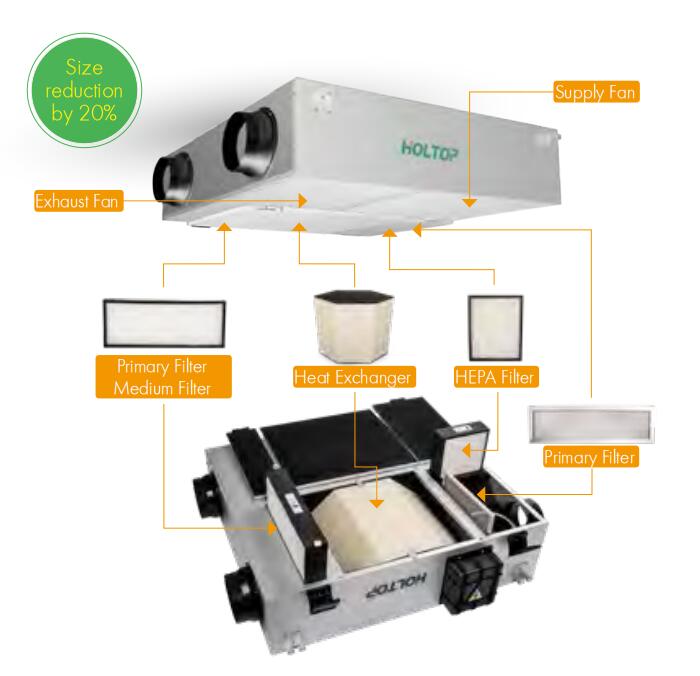 4. Low Noise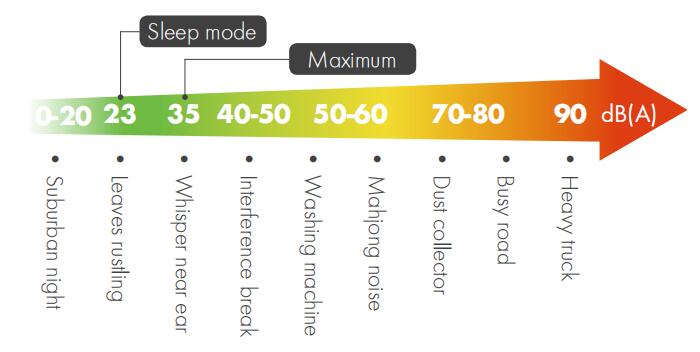 5. PM2.5 Purification 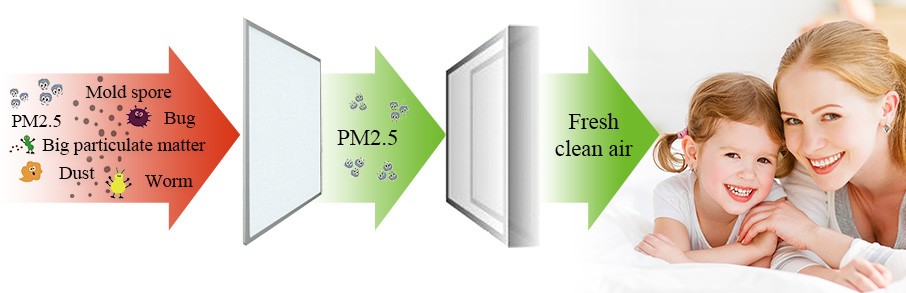 6.  Energy-saving DC motor120Pa E.S.P Satisfy Top / Ground air supplyPowerful DC driven;Large impeller with more powerful;16 years of running verification;Stronger and more stable.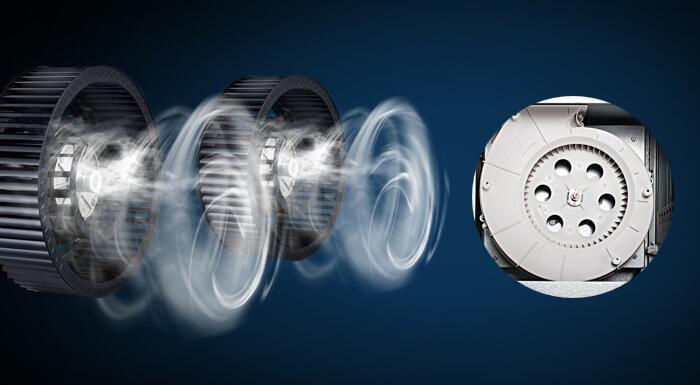   Fresh Air Ventilation+ Internal Circulated Purification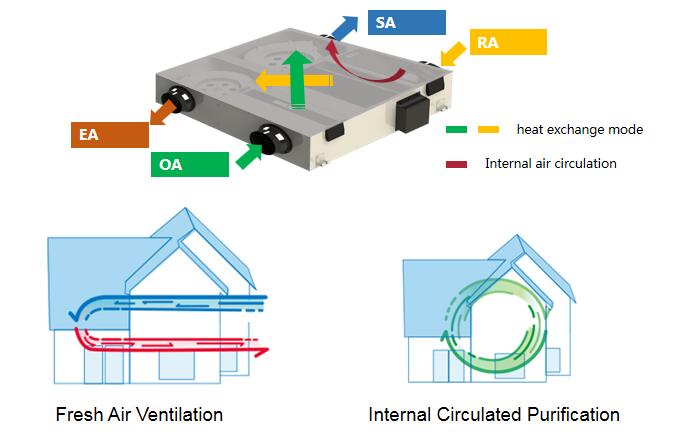 8. Quick removal of harmful particulates in 30 minutes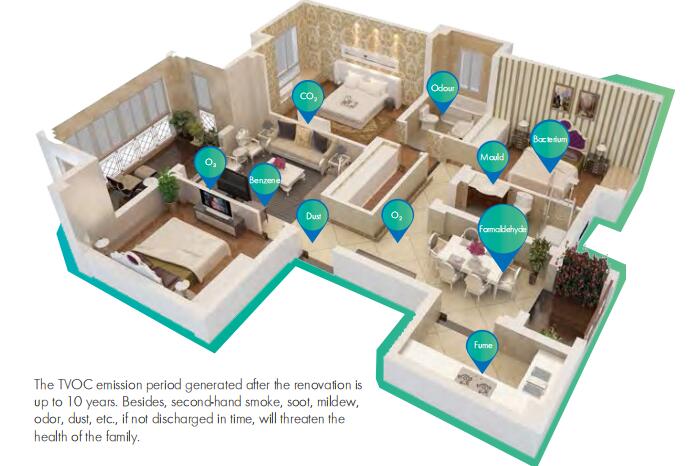 9. High efficiency Counter heat exchanger - low energy consumptionEquipped with HOLTOP new-developed counterflow heat exchanger
• Heat recovery efficiency is up to 86%
• The air supply is completely separated from the exhaust air to avoid cross-contamination
• The latest nano-scale fiber structure ensures temperature and humidity recovery efficiency and reduces energy consumption of air conditioners
10. Intelligent control system 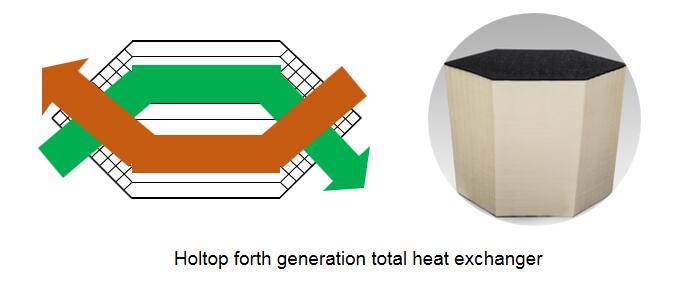 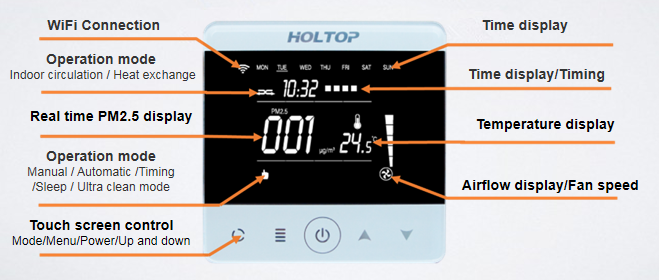 Company InformationHoltop FactoryHoltop is one of the best manufacturer in ERV/HRV, heat exchanger and AHU area in China, founded in 2002, areas covered more than 30,000 square meters, turnover of 2012 is 42 million dollars, we have enthalpy testing lab. for products test. As a leader in energy/heat recovery equipments, we cooperate with more than 30 famous companies who located in Europe, the Middle east, Korea, Southeast Asia, Taiwan, etc. supplied equipment to Beijing Olympic and Shanghai Expo 2010, works together with domestic and international brands like Midea, Haier, Hitachi, etc.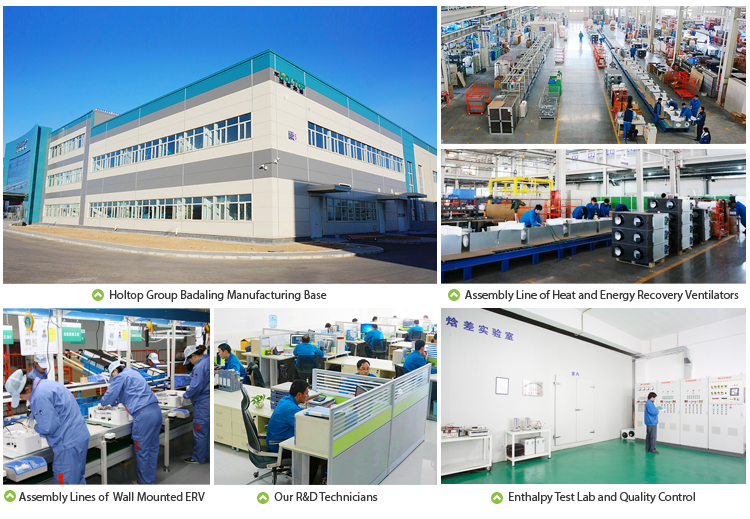 Holtop partnerHoltop cooperate with world famous brand or offer OEM service including Hitachi, LG, McQuay, TRANE, Systemair, Aldes, York, Haier, Gree, MHI Group, Midea, Carrier, Dunham-Bush, etc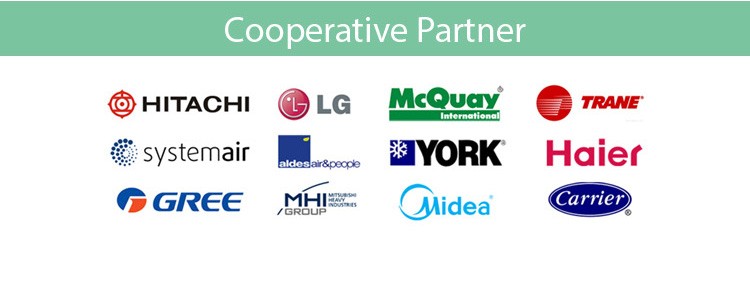 ModelERVQ-D250-1A1ERVQ-D350-1A1Airflow250 m3/h350 m3/hRoom area50-100 m270-140 m2High strength, light weight, sound insulation, environmental protection, odorless;High performance polymeric material Environment friendly;Widely used in high-end automobiles and aviation;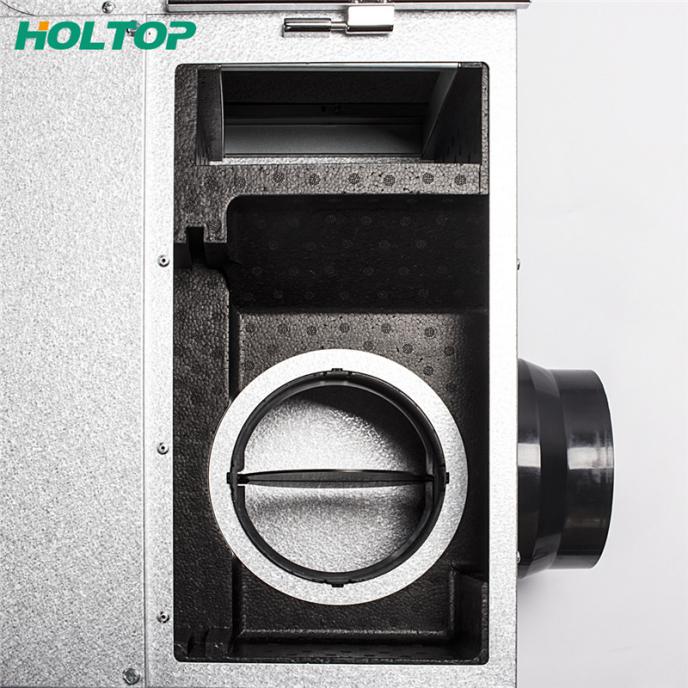 Multiple filters effectively removing PM2.5; The operating room grade filter material with high efficiency up to 99% PM2.5 filtration rate.Effectively filter dust, PM2.5 haze particles and other harmful substances,to make air cleaner and healthier.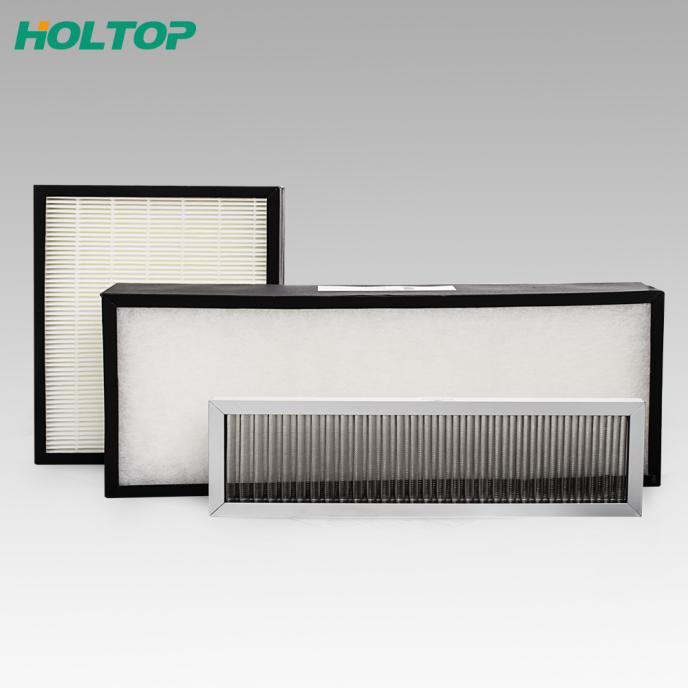 